ПОСТАНОВЛЕНИЕ№ ____ от « 09 » марта 2016 годаО принятии муниципальной целевой программы«Профилактика терроризма и экстремизма в муниципальном образовании Тобелерское сельское поселение на 2016 год.В соответствии с Федеральным законом от 06.10.2003 № 131-ФЗ «Об общих принципах организации местного самоуправления в Российской Федерации», Федеральным законом от 06.03.2006  № 35-ФЗ «О противодействии терроризму», Федеральным законом от 25.07.2002 № 114-ФЗ «О противодействии экстремистской деятельности», ст.ст. 30,34 Устава муниципального образования Тобелерское сельское поселение постановляю:Принять муниципальную целевую программу «Профилактика терроризма и экстремизма в муниципальном образовании Тобелерское сельское поселение на 2016 год (прилагается).Контроль за исполнением  настоящего постановления  оставляю за собой.Настоящее постановление вступает в силу с момента его принятия.          Глава Тобелерского           сельского поселения                                                                О.А.КарановРЕСПУБЛИКА     АЛТАЙ МУНИЦИПАЛЬНОЕ ОБРАЗОВАНИЕТОБЕЛЕРСКОЕ СЕЛЬСКОЕ ПОСЕЛЕНИЕ649 777с. Тобелерул.Кожабаева 14.тел. 26-3-24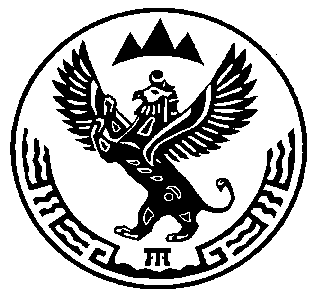 АЛТАЙ РЕСПУБЛИКА МУНИЦИПАЛ ТÖЗÖЛМÖТОБЕЛЕР  JУРТJЕЕЗЕЗИНИНАДМИНИСТРАЦИЯЗЫ649 777ТОБЕЛЕР J.Кожабаева ором, 14.тел. 26-3-24